Formun Üstü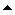 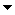 